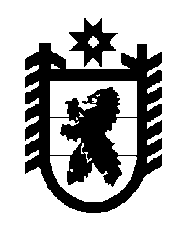 Российская Федерация Республика Карелия    УКАЗГЛАВЫ РЕСПУБЛИКИ КАРЕЛИЯО внесении изменений в Указ Главы Республики Карелия 
от 30 декабря 2003  года № 213Внести в Порядок назначения и выплаты дополнительного ежемесячного материального обеспечения гражданам, имеющим особые заслуги перед Республикой Карелия, утвержденный Указом Главы Республики Карелия от 30 декабря 2003  года № 213 «О Порядке назначения и выплаты дополнительного ежемесячного материального обеспечения гражданам, имеющим особые заслуги перед Республикой Карелия» (Собрание законодательства Республики Карелия, 2003, № 12, 
ст. 1487; 2011, №11, ст. 1824), следующие изменения:1) пункт 2 изложить в следующей редакции:«2. Граждане, имеющие право на дополнительное ежемесячное материальное обеспечение, подают заявление о его назначении в государственное казенное учреждение социальной защиты – центр социальной работы города или района Республики Карелия (далее – орган социальной защиты) по месту своего жительства либо в государственное бюджетное учреждение Республики Карелия «Многофункциональный центр предоставления государственных и муниципальных услуг Республики Карелия» (далее – многофункциональный центр) по форме согласно приложению № 1. От имени гражданина за предоставлением государственной услуги может обратиться его представитель.К заявлению прилагаются копии следующих документов:документы, подтверждающие факт награждения лица государственными наградами, присвоения звания лауреата государственных премий, присуждения почетных званий (в случае отсутствия указанных документов представляются справки архивных учреждений);паспорт или иной документ, удостоверяющий личность гражданина;документ, подтверждающий полномочия представителя гражданина 
(в случае обращения с заявлением представителя гражданина);трудовая книжка;пенсионное удостоверение.Копии документов заверяются специалистом органа социальной защиты либо многофункционального центра при предъявлении подлинников, если копии не заверены нотариально.»;2) пункты 4-6 изложить в следующей редакции:«4. Факт получения гражданином страховой пенсии, назначенной в соответствии со статьей 32 Федерального закона от 28 декабря 2013 года № 400-ФЗ «О страховых пенсиях», устанавливается по пенсионному удостоверению.5. Орган социальной защиты принимает решение о назначении гражданину дополнительного ежемесячного материального обеспечения по форме согласно приложению № 2 либо об отказе в его назначении в течение 10 дней со дня представления заявления о назначении дополнительного ежемесячного материального обеспечения и документов, предусмотренных пунктом 2 Порядка.6. Орган социальной защиты либо многофункциональный центр в течение 20 дней после принятия решения вручает гражданину уведомление о назначении дополнительного ежемесячного материального обеспечения по форме согласно приложению № 3 либо письмо об отказе в его назначении с указанием причин отказа с одновременным возвратом заявления со всеми приложенными документами.Основаниями для отказа в назначении дополнительного ежемесячного материального обеспечения являются:несоответствие гражданина требованиям, указанным в статье 1 и части 1 статьи 2 Закона Республики Карелия;непредставление документов, предусмотренных пунктом 2 Порядка;наличие недостоверных сведений в документах, представленных в соответствии с пунктом 2 Порядка.»; 3) приложение №1 к Порядку изложить в следующей редакции:  «Приложение № 1к ПорядкуВ__________________________________(наименование органа социальной защиты)от _________________________________
(фамилия, имя, отчество заявителя)
___________________________________
(адрес, телефон)ЗАЯВЛЕНИЕВ соответствии с Законом Республики Карелия «О дополнительном ежемесячном материальном обеспечении граждан, имеющих особые заслуги перед Республикой Карелия» прошу назначить мне дополнительное ежемесячное материальное обеспечение.Страховую пенсию ___________________________________ получаю в                         				(вид страховой пенсии)__________________________________________________________________.(наименование территориального органа Пенсионного фонда Российской Федерации)Мне известно, что гражданину, имеющему право на получение дополнительного ежемесячного материального обеспечения в соответствии с указанным выше  Законом, на дополнительное материальное обеспечение (доплату, надбавку) в соответствии с иными нормативными актами, на пенсию за выслугу лет, на ежемесячную доплату к пенсии в соответствии с законодательством Российской Федерации, законодательством Республики Карелия, назначается либо дополнительное материальное обеспечение в соответствии с указанным выше Законом, либо одна из иных указанных выплат по его выбору.При наступлении обстоятельств,  влекущих прекращение  выплаты, обязуюсь сообщить об этом в _________________________________________                                     (наименование органа социальной защиты) в 5-дневный срок.Дополнительное ежемесячное   материальное   обеспечение  прошу перечислять на мой счет№ ____________________________________________________________в ____________________________________________________________(наименование кредитной организации)ИНН ___________________БИК _______________ КПП _______________			(реквизиты кредитной организации)К/с ___________________________________________________________.« ___» _____________ 20 __ года 		 Подпись ____________________К заявлению прилагаю:Уведомление о принятом решении о назначении дополнительного ежемесячного материального обеспечения или письмо об отказе в его назначении:буду получать в _______________________________________________;                                                 (наименование города или района) буду получать в государственном бюджетном учреждении Республики Карелия «Многофункциональный центр предоставления государственных и муниципальных услуг Республики Карелия»;направить по почте по указанному в заявлении адресу.          (нужное подчеркнуть)«___» __________ 20 __ г.                   		         ________________________                                              				               (подпись заявителя)- - - - - - - - - - - - - - - - - - - - - - - - - - - - - - - - - - - - - - - - - - - - - - - -  - - - - - - - - -  (линия отреза)Расписка-уведомлениеЗаявление и документы __________________________________________					(фамилия, имя, отчество заявителя)принял.Регистрационный номер заявления _______________________________Дата приема заявления __________________________________________ _____________________________________________________________(подпись, расшифровка подписи специалиста, принявшего документы)».          Глава Республики  Карелия                                                               А.П. Худилайненг. Петрозаводск17 февраля 2015 года№ 11№ п/пНаименование документаКоличество экземпляров1.Согласие на обработку персональных данных12.3.4.5.6.